PROJEKTNI ZADATAKPredmet nabave: Radovi konzervacije i uređenja - arheološki park Fulfinum-MirineEvidencijski broj nabave: 48/23PREDMET PROJEKTNOG ZADATKA: Predmet ovog Projektnog zadatka je određivanje uvjeta za izvođenje radova konzervacije i uređenja u arheološkom parku Fulfinum-Mirine u naselju Omišalj.OPIS POSLA:Predmetom nabave obuhvaćena je realizacija sljedećih poslova:Radovi konzervacije: izvode se na dvije lokacije (zone) - područje kasnoantičke vile s ranosrednjovjekovnom troapsidalnom crkvom (sektor 4) te područje mauzoleja (sektor 2):U sektoru 4 potrebno je konzervirati po pravilima struke pronađene zidane ostatke (ukupno 16 m3 zida) - što podrazumijeva čišćenje fuga, ispiranje, zidanje, izradu kape i obradu fuga uz korištenje adekvatnih materijala (lokalnog kamena i vapnene žbuke). Također, potrebno je skinuti dio stare betonske konzervacije koja šteti zidovima, te ju zamijeniti novomU sektoru 2 treba ujednačiti konzervaciju na oba mauzoleja, uz pridržavanje specifikacija navedenih u prethodnoj alineji.Revizija konzervacije: obuhvaća obradu 5 (pet) grobnica pronađenih oko crkve. Radovi obuhvaćaju demontažu postojećih betonskih okvira i poklopaca od drveta koji se trenutno koriste za zaštitu grobnica. Obodi grobnica trebaju se minimalno obraditi prema principima konzervacije, pokriti dno grobnica geotekstilom te zapuniti šljunkom do hodne površine.Konzervacija partera i uređenje lokaliteta: obuhvaća obradu istraženih površina u sektorima 2 i 4 iz točke 1. Radovi obuhvaćaju postavljanje geotekstila te dizanje suhozida na mjestima denivelacije kojima je cilj zadržavanje šljunka i sprječavanje njegovog odljeva prema moru. Geotekstil se prekriva šljunkom u prosječnoj debljini sloja od 10-ak cm, frakcije 0-4 mm. Nadalje, potrebno je izvesti uklanjanje mehanizacijom postojećeg nagomilanog šljunka lociranog sjeverno od crkve, te metalne rampe (željezne glomazne ploče locirane sjeverno od crkve) prethodno korištene za prijevoz vozila pri izradi konzervacije.Grafički prikaz lokacija na kojima će se vršiti gore navedeni radovi stavlja se na raspolaganje ponuditeljima pod točkom 4) ovog Projektnog zadatka.Uzimajući u obzir da lokalitet na kojem se izvode radovi koji su predmet ovog postupka nabave predstavlja kulturno dobro zaštićeno od strane Ministarstva kulture i medija RH (oznaka Z-5016 u Registru kulturnih dobara RH), izvođač je dužan pri izvođenju radova postupati s posebnom pažnjom te upotrebljavati primjerene građevinske materijale, tehnike i opremu, kao i pridržavati se relevantnih zakona i podzakonskih propisa iz područja zaštite kulturnog dobra, a osobito Zakona o zaštiti i očuvanju kulturnih dobara („Narodne novine“ broj 69/99, 151/03, 157/03, 100/04, 87/09, 88/10, 61/11, 25/12, 136/12, 157/13, 152/14, 98/15, 102/15, 44/17, 90/18, 32/20, 62/20, 117/21 i 114/22). Nadalje, izvođač radova je dužan pridržavati se svih relevantnih zakona i podzakonskih propisa iz područja vezanih za predmet nabave (graditeljstva, zaštite okoliša i sl.).STRUČNI NADZOR RADOVA:Stručni nadzor nad realizacijom radova u ime Naručitelja vršit će arheolozi dr. sc. Morana Čaušević-Bully i dr. sc. Sébastien Bully (dalje u tekstu: Stručni nadzor).Izvođač radova se obvezuje omogućiti Stručnom nadzoru i Naručitelju nadzor nad izvršenjem ugovorenih radova, uključivo količinu i kvalitetu upotrijebljenih materijala. Nadzor nad izvođenjem radova sastoji se od kontrole ispunjenja ugovornih obveza izvođača radova i poduzimanja odgovarajućih mjera za realizaciju tih obveza, a što posebice uključuje kontrolu održavanja rokova isporuke izvođenja radova, kontrolu izvođenja radova te kontrolu kvalitete izvedenih radova.Naručitelj i Stručni nadzor imaju pravo pristupa gradilištu u svrhu obavljanja nadzora te pravo uvida u svu potrebnu dokumentaciju u okviru kontrole ispunjenja ugovornih obveza. Naručitelj i Stručni nadzor imaju pravo narediti da se u primjerenom roku otklone svi uočeni nedostaci, kao i narediti obustavu izvođenja pojedinih radova koji se izvode nekvalitetno ili na drugi način odstupaju od odredaba Ugovora, ako bi nastavljanje izvođenja tih radova moglo izazvati teže posljedice.Naručitelj i Stručni nadzor imaju pravo narediti i rušenje, odnosno otklanjanje pojedinih nekvalitetnih radova ili onih koji na drugi način bitno odstupaju od sklopljenog ugovora o nabavi ukoliko se sporni radovi niti naknadno ne mogu uskladiti sa zahtjevima ugovora. Naručitelj i Stručni nadzor imaju pravo u slučaju potrebe, a u svrhu zaštite života, izvedenih radova i drugih materijalnih dobara, narediti izvođaču radova da izvede potrebne radove i poduzme mjere koje su po njegovoj ocjeni neophodne za otklanjanje opasnosti.Izvođač radova dužan je provesti naloge Naručitelja i Stručnog nadzora, osim kada je zbog provedbe istih izgledno nastupanje štetnih posljedica.Izvođač radova dužan je pravovremeno obavještavati Naručitelja i Stručni nadzor o svim pitanjima bitnim za ispunjenje ugovornih obveza, kao i tražiti potrebna objašnjenja i upute u svrhu pravovremene i kvalitetne realizacije radova koji su predmet nabave.GRAFIČKI PRIKAZ LOKACIJA RADOVA: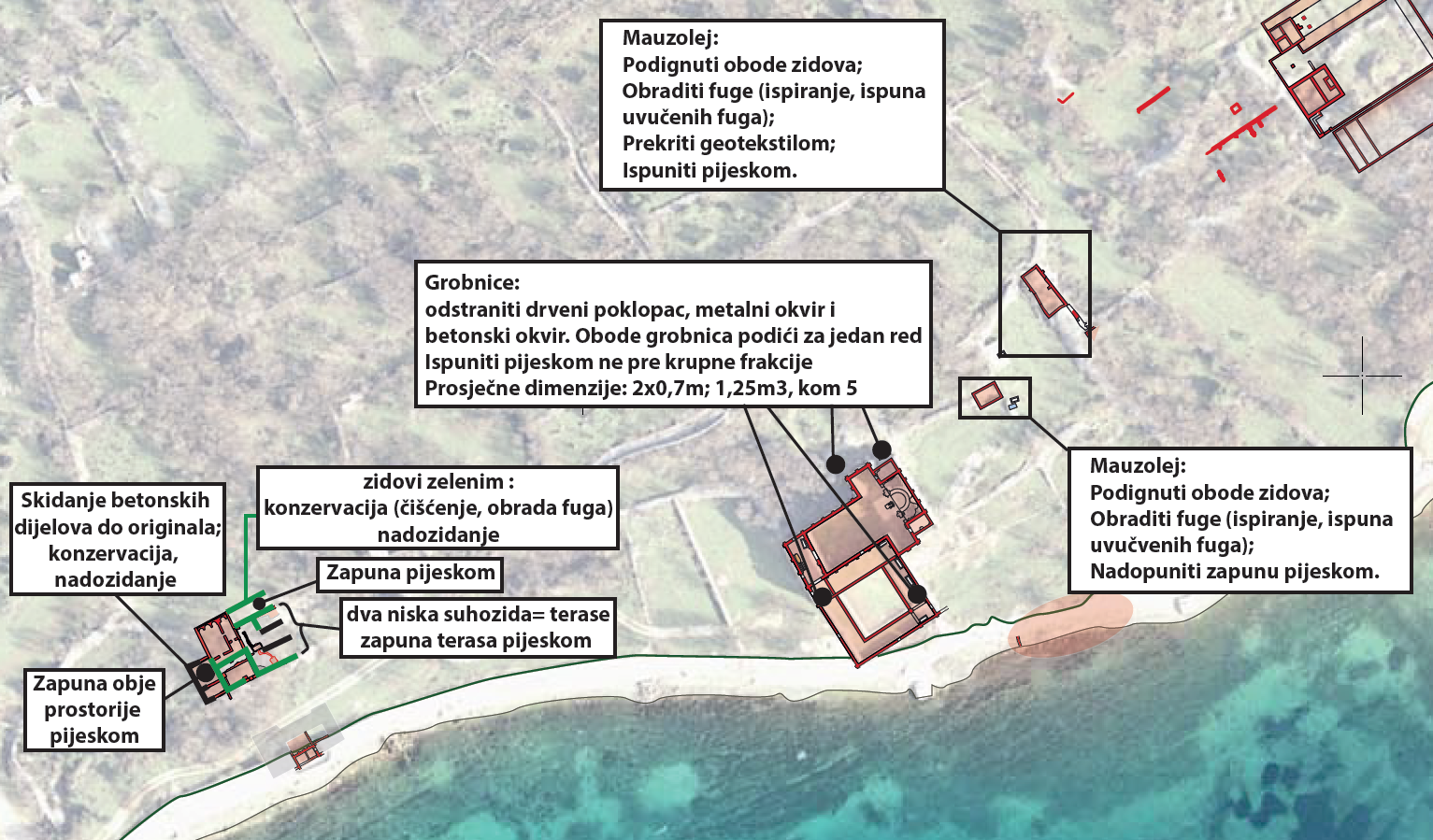 